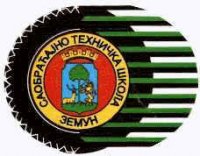 МИНИСТАРСТВО ПРОСВЕТЕ НАУКЕ И ТЕХНОЛОШКОГ РАЗВОЈА  РЕПУБЛИКЕ СРБИЈЕ ДРУШТВО ЗА СРПСКИ ЈЕЗИК И КЊИЖЕВНОСТСАОБРАЋАЈНО-ТЕХНИЧКА ШКОЛА ЗЕМУНБИЛТЕН 2КЊИЖЕВНА ОЛИМПИЈАДА 2018.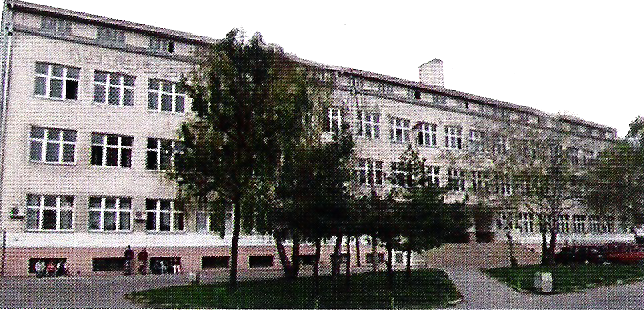 Земун, 10. март 2018.год.КОНАЧНЕ РАНГ ЛИСТEПРВИ РАЗРЕДДРУГИ РАЗРЕДТРЕЋИ РАЗРЕДЧЕТВРТИ РАЗРЕДУченици који су изборили директан пласман на градско такмичење:Први разред:Други разред:Трећи разред:рбимепрезимешколанаставникшифрабодовинаградаФилипДрајићСредња техничка школа ПТТЈелена Микавица1061182.ЛукаБошковићПета београдска гимназијаИвана Татовић1874182.АндреаАлорићПета београдска гимназијаВилолета Кецман1281173.СтефанаСтаменковићПета београдска гимназијаИвана Татовић1790163.АлександраГроздановићПета београдска гимназијаВиолета Кецман1116163.ТеодораБутулијаПета београдска гимназијаВиолета  Кецман1259163.КатаринаВукојичићТрећа београдска гимназијаМарко Кузмановић1034163.ТеодораКрстићXIV београдска гимназијаВесна Гвозденац1274163.МинаИлићПета београдска гимназијаМилица Шаренац1252163.КатаринаГавриловићПета београдска гимназијаВиолета Кецман117715Нина БибовскиПета београдска гимназијаВиолета  Кецман138715МаријаУрукалоПета београдска гимназијаИвана Татовић179615АлександарРистићТрећа београдска гимназијаНада Вучковић119014ДуњаМићуновићСавремена гимназијаМарија Црвенко124614ТотаАнђелаТрећа београдска гимназијаМарко Кузмановић101314ВладимирСавићСредња техничка школа ПТТЈелена Микавица180814СофијаШкароСавремена гимназијаСоња Дробњаковић164314Гале СтаменковићXIV београдска гимназијаВладимир Милојевић171314СофијаСекулићXIV београдска гимназијаВладимир Милојевић192313МилицаМиленковићТрећа београдска гимназијаМарко Кузмановић 134313 МилошПопараЕлектротехничка  „Земун“Гордана Граић Славуљ195113КатаринаСтефановићЕлектротехничка  „Земун“Гордана Граић Славуљ160413Анђелка ПоповићЖелезничка техничка школаМилијана Добросављевић196612СтрахињаВинчићЕлектротехничка  „Земун“Тамара Љујић111312МињаВујачићЕлектротехничка  „Земун“Тамара Љујић110512МилицаСавићXIV београдска гимназијаВладимир Милојевић189712АнђелаБабићЕлектротехничка  „Земун“Гордана Граић Славуљ124512ДушанЛуковацЕлектротехничка школа „Раде Кончар“Нена Радојичић131612Тамара ХасковићТрећа београдска гимназијаЉиљана Манчић173812МаријаЈовићСредња техничка школа ПТТЈелена Микавица177612ТамараРаковићСредња техничка школа ПТТЈелена Микавица188312АлександарДићкоЕлектротехничка  „Земун“Гордана Граић Славуљ115211ДаницаБошковићМузичка школа „Коста Манојловић“Соња Ђ укић122211ДејанКурузовићЕлектротехничка  „Земун“Марина Ристановић125811МилошМихаиловићЕлектротехничка школа „Раде Кончар“Нена Радојичић127211СараКрстићXIV београдска гимназијаВесна Гвозденац162210МинаЈаковљевићАрхитектонска техничка школаТатијана Спасојевић121410НевенаКладарМузичка школа „Коста Манојловић“Соња Ђукић172310АрсаПетковскиСавремена гимназијаМарија Црвенко18249ЛазарТрипиновићТрећа београдска гимназијаНада Вучковић15189КристинаСтојиљковићЗемунска гимназијаБошко Милосављевић18739СандраПромићАрхитектонска техничка школаТатијана Спасојевић18638НебојшаЕлчићЕлектротехничка  „Земун“Тамара Љујић10518НаталијаЖунићТрећа београдска гимназијаМарко Кузмановић15828МирјанаСтанковићАрхитектонска техничка школаТатијана Спасојевић13638УмаХусовићАрхитектонска техничка школаТатијана Спасојевић14767СавоСавићСредња техничка школа ПТТЈелена Микавица19507НевенаРадовановићСаобраћајно-техничка школаТања Веселиновић19117МатејМићовићТрећа београдска гимназијаМарко Кузмановић12296СенадЕбиљиЕлектротехничка школа „Раде Кончар“Нена Радојичић10206Соња ЏеберанЗемунска гимназијаБошко Милосављевић17886МаријаНоваковићСаобраћајно-техничка школаТања Веселиновић14055МаријаМаринковићСаобраћајно-техничка школаТања Веселиновић12035МилошЈоксимовићАрхитектонска техничка школаТатијана Спасојевић17105ТијанаСтојичићАрхитектонска техничка школаТатијана Спасојевић14324ЈованаЈовановићАрхитектонска техничка школаТатијана Спасојевић12414ВладимирЖивковићСаобраћајно-техничка школаТања Веселиновић10484МихаилоДаљевићАрхитектонска техничка школаТатијана Спасојевић10503Тамара СимићАрхитектонска техничка школаТатијана Спасојевић15983рбимепрезимешколанаставникшифрабодовинаградаАрсенијеАрсићXIV београдска гимназијаНина Димитријевић2734191.НиколаЦветковићXIV београдска гимназијаМилијана Ћосовић2176182.Сара ЛојовићЗемунска гимназијаСања Штрбац2523182.ЛенкаЈакшићXIV београдска гимназијаМилијана Ћосовић2731173.РадованЗоркићЗемунска гимназијаСања Штрбац2762173.ЛанаСтаменковићXIV београдска гимназијаНина Димитријевић2164173.Ања СтанковићXIV београдска гимназијаЗорана Јанковић2190163.Ања                       Јовић Електротехничка школа „Земун“ Нада Ђурић259115ЛенкаМиљушПета београдска гимназијаМила Филиповић245515КатаринаЈовановићЗемунска гимназијаСања Штрбац251915ТијанаКларЗемунска гимназијаСања Штрбац254715ЂорђеЂорђићСредња школа за информационе технологијеАлександра  Прокопијевић275614МаријаРадисављевићТрећа београдска гимназијаЈелена Јаковљевић231414АнастасијаПљешаЗемунска гимназијаСања Штрбац248314ПетарМајерXIV београдска гимназијаЗорана Јанковић254814Наталија ЈоксимовићПета београдска гимназијаТања Мунижаба261413МатејаЈанковићЕлектротехничка школа „Земун“Нада Ђурић278113ТеодораМилићевићТрећа београдска гимназијаЈелена Јаковљевић239413НевенаРистићМузичка школа „Коста Манојловић“Сoња Ђукић245112СтефанБалабанСредња школа за информационе технологијеАна Радиновић Лукић276311ЈованЗагорацСаобраћајно-техничка школаМануела Рађеновић275810Теодора Орлић Политехничка школа за нове технологијеЈелена Јагодић250110НедаЛукићПета београдска гимназијаТања Мунижаба262710СимеунРадовићСредња техничка школа ПТТСања Цветковић23919АндрејТошићСредња техничка школа ПТТСања Цветковић22349ПредрагЧикојевићЕлектротехничка школа „Земун“Нада Ђурић21338Огњен НиколићСаобраћајно-техничка школаМануела Рађеновић24437АтанасијаШакићСредња школа за информационе технологијеАна Радиновић Лукић20227СофијаБркићПета београдска гимназијаМарија Петричевић27266АнастијаМихајловићСредња техничка школа ПТТСања Цветковић24136АнђелаНедићЗемунска гимназијаСања Штрбац24146СашаМатијевићСредња школа за информационе технологијеАна Радиновић Лукић25086ЈанкоСтанковићСаобраћајно-техничка школаМануела Рађеновић21975МаркоРуданСредња школа за информационе технологијеАна Радиновић Лукић20464АнастијаСтаменковићСредња техничка школа ПТТСања Цветковић22373ДарјаШљукићСредња школа за информационе технологијеАна Радиновић Лукић20141рбимепрезимешколанаставникшифрабодовинаградаАнђелаПрлескиТрећа београдска гимназијаНенад Гугл3531182.БелаОбрадовићПета београдска гимназијаИвана Татовић3608182.АлександраМишићАрхитектонска техничка школаДаница Новичић3684182.МилицаЉубеновићПета београдска гимназијаМарија Петричевић342014АлександраЈелесијевићXIV београдска гимназијаВладимир Милојевић345014АнђелаЈанковићXIV београдска гимназијаВера Ђурђевић345213АлександраДевеџићXIV београдска гимназијаВера Ђурђевић346313ЖаркоВукосавПета београдска гимназијаРастко Јевтовић323013МилијаЈелисавчићЕлектротехничка школа „Раде Кончар“Милица Вуловић335812ЖаклинаГрујићТрећа београдска гимназијаАна Аврамовић348112СофијаГлаваш-ТрбићАрхитектонска техничка школаДаница Новичић355212БогданМиленковићЕлектротехничка школа „Раде Кончар“Милица Вуловић359611МилицаДрагељевићАрхитектонска техничка школаДаница Новичић343011ТамараМладеновићАрхитектонска техничка школаДаница Новичић355311ИсидораПоповићАрхитектонска техничка школаДаница Новичић368311ДимитријеСтојановићЕлектротехничка школа „Раде Кончар“Светлана Нејчев358410УрошСтевановићЕлектротехничка школа „Раде Кончар“Милица Вуловић360410ЛукаКосанићЕлектротехничка школа „Раде Кончар“Милица Вуловић330410ЈованМиленковићПравно-биротехничка „Димитрије Давидовић“Бобан Додић353210МилицаЦрномарковићПравно-биротехничка „Димитрије Давидовић“Бобан Додић36879НемањаМосуровићСредња школа за информационе технологијеАна Радиновић Лукић35369МатејаПетковићЕлектротехничка школа „Раде Кончар“Светлана Нејчев35888СтефанЈовановићЕлектротехничка школа „Раде Кончар“Милица Вуловић33218АлександарГеговићЕлектротехничка школа „Раде Кончар“Светлана Нејчев33298АлександраПетковићПравно-биротехничка „Димитрије Давидовић“Бобан Додић36098АлександарСимићСредња школа за информационе технологијеАна Радиновић Лукић35478ЈеленаБосанацСаобраћајно-техничка школаСветислав Пушоњић35277ЈакшаТанасковићСредња школа за информационе технологијеАна Радиновић Лукић36537ЛукаИвановићСредња школа за информационе технологијеАна Радиновић Лукић34243рбимепрезимешколанаставникшифрабодовинаградаАлександарМарковићXIV београдска гимназијаМилијана Ћосовић4662191.АнисијаСтојковићАрхитектонска техничка школаДаница Новичић451811Јован НоваковићСаобраћајно-техничка школаЉиљана Голић47568ИваТимотијевићАрхитектонска техничка школаДаница Новичић45267Александар НедељковићСаобраћајно-техничка школаЉиљана Голић46915имепрезимешколанаставникИванаМарјановићПета београдска гимназијаМилица ШаренацАндријанаМилојевићПета београдска гимназијаРастко ЈевтићМартаЈовановићПета београдска гимназијаМилица ШаренацЕнТараканПета београдска гимназијаТања МунижабаИваБешевићXIV београдска гимназијаВладимир МилојевићНиколаКолџићXIV београдска гимназијаВладимир МилојевићУрошТркуљаXIV београдска гимназијаВесна ГвозденацМаринаШимуринаXIV београдска гимназијаМилка МихаиловићКатаринаПоповићXIV београдска гимназијаМилка МихаиловићИваГајићТрећа београдска гимназијаМарко КузмановићТамараХасковићТрећа београдска гимназијаЉиљана МанчићАнђела БојовићТрећа београдска гимназијаНада ВучковићФилипМилановићТрећа београдска гимназијаНада ВучковићХристинаЈевтићТрећа београдска гимназијаЉиљана МанчићЈованаХаџи-ЂикићТрећа београдска гимназијаМарко КузмановићНиколинаМилачићТрећа београдска гимназијаНада ВучковићАнђелаГарчевићТрећа београдска гимназијаНада ВучковићМилицаГарићТрећа београдска гимназијаНада ВучковићимепрезимешколанаставникАнђелаЗафироскиПета београдска гимназијаМилица ШаренацАнаЗорићТрећа београдска гимназијаЈелена КручичанинПавлеСекулићТрећа београдска гимназијаЈелена КручичанинДраганаГраховацТрећа београдска гимназијаЈелена КручичанинМирославаКостићТрећа београдска гимназијаЈелена ЈаковљевићЈеленаМилошевићXIV београдска гимназијаЗорана ЈанковићимепрезимешколанаставникМаријаБрасанцПета београдска гимназијаИвана ТатовићМилицаВитомирацТрећа београдска гимназијаАна АврамовићДашаРадовановићЗемунска гимназијаВукосава ЖивковићМињаЋупурдијаXIV београдска гимназијаЗорана Јанковић